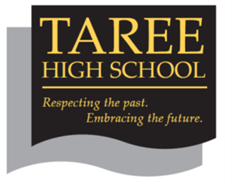 YEAR 7 ASSESSMENT HANDBOOK 2023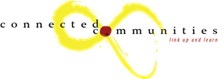 RESPECTING THE PAST, EMBRACING THE FUTUREContents												PageAssessment at THS …………………………………………………………………………………………………………………	3Year 7 Assessment Policy 2023 ………………………………………………………………………………………………	4*NESA General Performance Descriptors ……………………………………………………………………………….	6Satisfactory Attendance Record …………………………………………………………………………………………….	6Reporting ……………………………………………………………………………………………………………………………….	6Referencing Research and Assessment Tasks …………………………………………………………………………	7Year 7 Assessment Schedules 2023									9	English/HSIE/Science/Mathematics 								10	LOTE/Gathang											11		Mandatory Technology – Digital Technology							12		Mandatory Technology									13		Music												14		Personal Development, Health & Physical Education					15	Visual Arts											16Year 7 Assessment Calendar 2023 									17-18* NESA = NSW Educational Standards Authority Assessment at Taree High SchoolPreambleThe purpose of assessment is to provide information of student achievement and progress and to set the direction for ongoing teaching and learning.What is Assessment?Assessment of student learning involves describing student performance in relation to stated learning outcomes for each course. Providing appropriate quality learning programs for all Taree High School students is our principle core business. We are committed to implementing strategies that will address those stated outcomes.What is the purpose of Assessment?Assessment provides information for students, teachers and parents to compare what is known and can be demonstrated against statewide standards.Assessment takes many forms in the classroom:Formal and informal observation and discussion with studentsFormal assessment tasksComparing evidence of achievement with that of other students Comparing evidence of achievement against syllabus standards.Assessment provides vital information: at the point of planning, along the way and at the end of a cycle in preparation for the next teaching and learning cycle.What is the K – 10 Curriculum Framework?The K – 10 Curriculum Framework establishes the guidelines of the NSW Education Standards Authority (NESA) curriculum for the compulsory years of schooling. Each course syllabus clearly sets out outcomes and standards that show what students are expected to know and be able to do at each stage from Year 7 to Year 10. This provides the basis for realistic assessment and meaningful reporting of student achievement.What is the Standards Framework?The syllabus outcomes that are provided at each stage are used as a standards framework to monitor student learning. From time to time teachers will make judgements about student achievement of syllabus outcomes on the basis of assessment evidence, and place them at the appropriate stage in the standards framework.What is an Outcomes-Focused Approach to Teaching & Learning and Assessment?The learning outcomes make up the mandatory element of the curriculum framework. When teachers design and develop learning programs and units of work to suit the needs of their students, they ensure that these programs include learning opportunities and enriching experiences for their students that are aimed at achieving the outcomes set out in the syllabus. The outcomes and standards enable teachers to describe learning achievement and to be clear about the standards or levels of performance required of students as they progress through schooling.Year 7 Assessment Policy 2023Assessment SchedulesEach course has an Assessment Schedule for the year. The Schedule is a guide to enable students and teachers to plan their time in an efficient and effective manner. The Assessment Schedule is not fixed, as there are many reasons that a change may occur. If tasks are to change, students will be notified.NotificationTeachers will provide written notification of each assessment task at least 2 weeks before it is due. This notification will inform students of the due date and the specific nature and value of the assessment task. It will also include a marking scale or set of criteria on which students will be assessed. Due DateStudents are required to submit their assessment task prior to, or on, the due date. Standard RequirementsStudents are required to make a serious attempt at all of the tasks that are set out in the Assessment Schedule of each course. Students who do not meet this requirement will be deemed ‘Unsatisfactory’ in the course. The school will inform students and their parents, in writing, concerning unsatisfactory progress or non completion of courses.Student ResponsibilitiesStudents are responsible for: Ensuring that they are present for assessment tasks Submitting their tasks on time Submitting tasks in printed form or electronically (after negotiation with the teacher) Note: Thumb drives containing an assessment task will not be accepted without an accompanying hard copy. Problems with technology will not be accepted as a valid excuse for failure to submit an assessment task by the due date.Unexpected AbsenceA student who misses an assessment task through illness or misadventure may:Submit the task at the earliest possible opportunityBe given a substitute task on return to school, orBe given an estimate for the task.Planned AbsenceStudents who know that they will be absent on the day of an assessment task are responsible for informing the teacher prior to the absence to make an alternative arrangement.Late Submission of Assessment TasksShould a student not submit an assessment task by the due date (without extension or acceptable explanation) a penalty of 10% of the marks will be deducted each day late. Once five school days have passed without submission, a zero will be awarded.Evidence of dishonestyEvidence of plagiarism and copying other students’ work and/or cheating, will constitute failure to complete the assessment task concerned and zero will be awarded for the task. Similar penalties may apply if a student knowingly allows their work to be copied.  A bibliography must be submitted, where appropriate, with research tasks.AppealsAny student who believes they have been treated differently to other students, or that a mistake has been made, must bring this to the attention of their classroom teacher as soon as possible. Any student who believes that assessment procedures were not followed may make an appeal to the Head Teacher.Procedure for Placement of Students in ClassesStudents are placed into mixed ability classes for all courses in Year 7.Satisfactory Course Completion Requirements:During the courses of study, students will be given many tasks that are designed to increase their skills and knowledge of the course material. It is important that all of these tasks are completed to the best of the student’s ability, in order to obtain maximum benefit from the courses. Only some of the tasks that students complete will be assessable, but it is a requirement to complete all set work, including homework, and submit it to the teacher on the due date.Students must demonstrate to teachers that their effort and achievement are such that they have met the course requirements.Where a student is deemed ‘unsatisfactory’ it indicates that the student has failed to meet one or more of the following requirements:Followed the course developed and endorsed by the BoardApplied themselves with diligence and sustained effort to the set tasks and experiences provided in the course by the school, and/orAchieved some or all of the course outcomes.NESA General Performance DescriptorsSatisfactory Attendance Record:Students who have an unsatisfactory attendance record run the risk of not meeting course requirements. Students who are likely to be absent from school for a significant period of time because of illness, injury, etc. must notify their Year Coordinator. Where possible, ‘catch-up’ work will be set in order for students to satisfactorily complete course requirements.Reporting:What is reporting?Reporting is the process of identifying, gathering and interpreting information gained from the assessment process, about student achievement and progress. Students should receive written feedback for assessment tasks within 2 to 3 weeks of submission where practicable.What is the purpose of reporting?The purpose of reporting is to support teaching and learning by providing feedback to students, parents and teachers. Students’ learning achievements and progress are also reported to other schools and to employers.2023 Reporting Dates:Interim Reports		Term 1, Week 10Semester 1 Reports		Term 2, Week 10Semester 2 Reports		Term 4, Week 10Referencing Research & Assessment TasksWhen you are given a research task, you need to find and use information that other people have created. However, it is not acceptable to copy straight out of a book or cut and paste information from the internet without using quotation marks and stating where the information came from (acknowledging your source). Even changing the words but keeping the ideas (paraphrasing) requires citation (also called referencing).All assessment tasks must contain a reference list or you will receive zero for that task, which will be recorded as a non-attempt.PlagiarismWhat is it?Plagiarism is taking the words or ideas of other people and pretending they are your own. If you do not cite the sources you have used, in a bibliography or reference list, then you are plagiarising.Why does it matter?Authors own their own words and ideas, so using them, without acknowledgement, is cheating, dishonest and unethical.You are not developing important skills and knowledge.There are penalties if you plagiarise.Why does plagiarism happen?Sometimes it is outright and intentional cheating.Sometimes it is the result of not knowing that referencing is required or how to cite references in a bibliography or reference list.What strategies can be employed to avoid plagiarism?Be honest and ethical. Acknowledge sources appropriately.Learn to paraphrase correctly.Plan and organise your researching techniques and your time.Tip: Use BibMe website (APA formatting) to record each resource – it will automatically compile your Reference List for you.Plagiarism can be detected, often very easily by:Identifying different writing styles in an assessment task.Not including a bibliography or reference list.Identifying when two assignments are similar or identical.Using plagiarism detection software (It is as simple as your teacher typing in a section of your assignment into Google to see where it came from).The above was adapted from: NESA. (2006). HSC: All my own work. Retrieved June 23rd 2008, from http://amow.boardofstudies.nsw.edu.au Always cite the following sources:Internet – websites & emails		CD ROMS & DVDs		books 		artworks 	Magazines / newspapers		pamphlets 			maps		others students’ workEncyclopedia articles			TV programs			music		movies Personal interviews			letters				journals	picturesParaphrases, summaries		advertisements		quotations	blogsNote: There is no need to cite:	When using common knowledge,	Your own experiences or experimental results. Bibliographic details:BOOK –Author/editor, (Year of publication), Title (edition), Place of publication: Publisher. Note: Bibliographic information for books is located on the title page and copyright page (on the back of the title page) of each book e.g.  Inskipp, C. (2006). Conserving Fresh Water, London: Evans Brothers Ltd.WEBSITE – Author/organisation, (Publication Date), ‘Page title’. Website title, Retrieved date accessed from web address.Note: Copy and paste web addresses for accuracy, rather than retyping. E.g. Human Rights and Equal Opportunity Commission. (2005, November 21). Bringing them home: The ‘stolen children report. Retrieved August 8 2008, from http://www.hreoc.gov.au/social_justice/stolen_children/index.html	MAGAZINE ARTICLE –Author. (Publication Date). Article title.  Magazine title, no./month, page/s.e.g. Lawrie, K. (March, 2007). The Salinity Threat.  Issue no. 78, p31-35.NEWSPAPER ARTICLE – Author. (Publication date).  Article title.  Newspaper title, Page numbers. e.g. Wade, M. (2007, June 28). The big squeeze. The Sydney Morning Herald, p.1.Year 7Assessment Schedules2023POD: HSIE, ENGLISH, SCIENCE Year 7 Assessment Schedules MATHEMATICSThese assessment task will be topic tests within classes. Students will complete them in exam conditions. 2 weeks notification will be given before each test. LOTE/Aboriginal Language and CultureYear 7 Assessment ScheduleMANDATORY TECHNOLOGY – Digital TechnologyYear 7 Assessment ScheduleMANDATORY TECHNOLOGY Year 7 Assessment ScheduleMUSICYear 7 Assessment SchedulePERSONAL DEVELOPMENT, HEALTH & PHYSICAL EDUCATIONYear 7 Assessment ScheduleVISUAL ARTSYear 7 Assessment ScheduleYEAR 7 ASSESSMENT TASK CALENDAR 2023AThe student has an extensive knowledge and understanding of the content and can readily apply this knowledge. In addition, the student has achieved a very high level of competence in the processes and skills and can apply these skills to new situations.BThe student has a thorough knowledge and understanding of the content and a high level of competence in the processes and skills. In addition, the student is able to apply this knowledge and these skills to most situations.CThe student has a sound knowledge and understanding of the main areas of content and has achieved an adequate level of competence in the processes and skills.DThe student has a basic knowledge and understanding of the content and has achieved a limited level of competence in the processes and skills.EThe student has an elementary knowledge and understanding in few areas of the content and has achieved very limited competence in some of the processes and skills.TOPICSTOPICSSemester 1Semester 2Ancient Worlds How do we force Change?What does it mean to be human? What does it mean to be human? Surviving Moment X Minecraft – Building Your Own CivilisationUNITS OF STUDYUNITS OF STUDYSemester 1Semester 2Ancient Worlds English: Narrative Task 20%Science: Practical Test 10% HSIE: Group Task 10% How do we force Change? English: Persuasive Text 20%Science: Group Task 25%HSIE: Group Research Task 25%What does it mean to be human? English: Book Cover and Analysis 10% Science: Body Systems Test 15% HSIE: Source Analysis 10% What does it mean to be human? (continued)English: Book Review 15% Science: Group Research Task 20%HSIE: Historical Empathy Task 20% Surviving Moment XEnglish: Film Study Techniques Test 10% English: Film Study Extended Response 15%Science: Practical Test 10% Science: Checkpoints 10%HSIE: Checkpoints 10% HSIE: Geography Skills Test 20% Minecraft – Building your own Civilisation English: Poetry 10% Science: 10% HSIE: 5% UNITS OF STUDYUNITS OF STUDYSemester 1Semester 2Direction Number and Integers 5%Algebraic Techniques 1 10% Length 5%Angle Relationships 5%Area and Properties of Geometrical Figures 1 15%Fractions, Decimals and Percentages 10%Ratios & Rates 5% Financial Mathematics 15%Linear Relationships 5%Algebraic Techniques 2 and Equations 15%Data Collection and Representation 5%Probability 1 5%Time 5% UNITS OF STUDYUNITS OF STUDYSemester 1Semester 2Gathang 1 Hunting and Gathering The Dreaming 1Gathang 2REPORT STATEMENTS (DRS)REPORT STATEMENTS (DRS)DRS 1Speaking skills DRS 2Communications skills DRS 3Using Gathang in context DRS 4Understanding of Aboriginal culture and language ComponentsTASK 1TASK 2TASK 3TASK 4TASK 5TASK 6DRS WeightingsComponentsSpeaking Task 1Theory Test 2Culture TaskSpeaking Task 2Theory Test 2Culture Task 2DRS WeightingsDRS 15510DRS 2101020DRS 3151530DRS 4202040TASK WEIGHTING152015152015100COURSE OUTLINEThe units of work cover this context area of:1, Digital Technology (two terms)Students will need a USB for Digital Technology. Students will follow the design process, recoding the development in their design folio.REPORTS STATEMENTS (DRS)REPORTS STATEMENTS (DRS)DRS 1Knowledge of and skills in researching, experimenting, generating and communicating creative design ideas and solutions DRS 2Knowledge of and skills in managing quality solutions to successful completion ComponentsTASK 1TASK 2TASK 3DRS WeightingsComponentsData Representation Comic Strip Interactive Game Technology & Society DRS WeightingsDRS115301055DRS 215201045TASK WEIGHTING305020100COURSE OUTLINEThe two units of work cover this context area of:1, Food and Agriculture (one terms)2, Materials – Textiles (one term)Students will participate in practical activities including the preparation of food and in the development of fabric decoration techniques. REPORTS STATEMENTS (DRS)REPORTS STATEMENTS (DRS)DRS 1 Knowledge and understanding of and skills in the responsible selection and safe use of materials, tools and techniquesDRS 2 Knowledge of and skills in researching, experimenting, generating and communicating creative design ideas and solutions DRS 3Knowledge of and skills in managing quality solutions to successful completion ComponentsTASK 1TASK 2TASK 3DRS WeightingsComponentsSet Practical   Design Brief Solution Portfolio DRS WeightingsDRS120525DRS 2101525DRS 330101050TASK WEIGHTING502525100Course RequirementsFully enclosed leather shoes with solid soles that comply with the Department of Education policy - Footwear for practical lessons. Apron, tea towel and container are required for practical food activities UNITS OF STUDYUNITS OF STUDYMusic Concepts Music Skills Instruments REPORT STATEMENTS (DRS)REPORT STATEMENTS (DRS)PerformanceSkills in performance using musical concepts Research Understanding of music through research ListeningKnowledge of musical concepts through listening and researchComponentsTASK 1TASK 2TASK 3TASK 4DRS WeightingsComponentsPractical Skills Assignment TestPractical SkillsDRS WeightingsPerformance301040Research 3030Listening 3030TASK WEIGHTINGS30303010100Course RequirementsCourse fee $10 Music BookAREAS OF STUDYAREAS OF STUDYAREAS OF STUDYAREAS OF STUDYSemester 1Semester 1Semester 2Semester 2This Is Me: Expectations Fitting in to High School Sense of Self Strengths and Weaknesses Changes & Challenges Self Esteem Relationships Practical: AthleticsKnow the RulesAll About Health:Dimensions Influencing Factors Dynamic & Relative A Balanced Lifestyle Nutrition & Activity Guidelines Healthy Food HabitsPhysical Activity More than Fitness Health information, Products, Services Practical: Games Performance Curiosity & Consequence: Decision MakingInfluencing FactorsDrug Issues: Classification, Reasons, Effects, drug triangle Adolescent PatternsCase Study Other People Drug UsePuberty Adolescence & Change Physical & Emotional Maturity My Body ChoicesPractical: Movement Composition and Performance Games Safety Saves: Risk Taking Challenges or Harm Preventive Strategies Personal/CommunityAssessment & Planning Environments: Water/Sun Wheels Practical: Games Safety Aspects Performance REPORTS STATEMENT (DRS)REPORTS STATEMENT (DRS)DRS 1Knowledge and Understanding of the factors that influence personal and community healthDRS 2Application and management of adolescent health risk behaviours DRS 3Confidence and skill in a range of physical activities ComponentsTASK 1TASK 2TASK 3TASK 4TASK 5DRS WeightingsComponentsModule Quiz Practical Athletics & GamesHealth Report  Course ExaminationMovement Composition & Performance DRS WeightingsDRS 110101030DRS 2151530DRS 3202040TASK WEIGHTING1020252520100UNITS OF STUDYUNITS OF STUDYPeople & Portraits  TheoryMixed Media Portrait VAPDCeramic Mask REPORT STATEMENTS (DRS)REPORT STATEMENTS (DRS)MakingKnowledge, understanding and skills to make artworks Critical and Historical StudiesKnowledge, understanding and skills to critically and historically interpret art Visual Art Process DiaryRecording of skills practice in a Visual Art Process DiaryReportingComponentTASK 1TASK 2TASK 3TASK 4DRS WeightingsReportingComponentMixed Media PortraitCeramics MaskTheory VAPDDRS WeightingsMaking353570Critical and Historical Studies102030TASK WEIGHTINGS35351020100Course RequirementsVisual Process Diary (A4 sketchbook)A course fee of $10.00A 2B Pencil TERM 1ASSESSMENT TASK DUE EACH WEEK1 (A) Jan 27th SDD 2 (B) Jan 30 – Feb 3Year 7 return 31st 3 (A) Feb 6 – Feb 10 4 (B) Feb 13 – Feb 175 (A) Feb 20 – Feb 246 (B) Feb 27 – Mar 3 7 (A) Mar 6 – Mar 10  8 (B) Mar 13 – Mar 179 (A) Mar 20 – Mar 2410 (B) Mar 27 – Mar 3111 (A) Apr 3 – Apr 6  7th PH TERM 2ASSESSMENT TASKS DUE EACH WEEK1(B) Apr 26 – Apr 2824th SDD, 25th ANZAC Day2 (A) May 1 – May 53 (B) May 8 – May 12 4 (A) May 15 – May 19 5 (B) May 22 – May 26 6 (A) May 29 – June 2  7 (B) June 5 – June 9  8 (A) June 12 – June 16 12th Public Holiday 9 (B) June 19 – June 23 10 (A) June 26 – June 30TERM 3ASSESSMENT TASKS DUE EACH WEEK1 (B) July 17 - July 21 18th SDD2 (A) July 24 – July 28 3 (B) July 31 – Aug 44 (A) Aug 7 – Aug 115 (B) Aug 14 – Aug 186 (A) Aug 21 – Aug 25 7 (B) Aug 28 – Sept 1 8 (A) Sept 4 – Sept 89 (B) Sept 11 – Sept 15 10 (A) Sept 25 – Sept 29 TERM 4ASSESSMENT TASKS DUE EACH WEEK1 (B) Oct 9 – Oct 13 2 (A) Oct 16 – Oct 20  3 (B) Oct 23 – Oct 27 4 (A) Oct 30 – Nov 3 5 (B) Nov 6 – Nov 10 6 (A) Nov 13 – Nov 17  7 (B) Nov 20 – Nov 24  8 (A) Nov 27 – Dec 1 9 (B) Dec 4 – Dec 8  10 (A) Dec 11 – Dec 15  